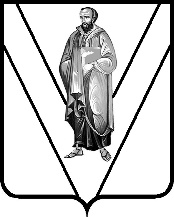 МУНИЦИПАЛЬНОЕ БЮДЖЕТНОЕ ОБЩЕОБРАЗОВАТЕЛЬНОЕ УЧРЕЖДЕНИЕ СРЕДНЯЯ ОБЩЕОБРАЗОВАТЕЛЬНАЯ ШКОЛА №17С. КРАСНОПАРТИЗАНСКОГОПРИКАЗОт__________                                                                                        №        -одс.КраснопартизанскоеО проведении мероприятий, посвящённых Международному дню борьбы с наркоманией в период с 20.06.16 по 26.06.16.         В соответствии с распоряжением управления образованием администрации муниципального образования Павловский район №409-р от 17.06.2016г. «О проведении мероприятий, посвящённых Международному дню борьбы с наркоманией», в целях пропаганды здорового образа жизни, п р и к а з ы в а ю:            1. Утвердить план мероприятий МБОУ СОШ №17, посвящённых Международному дню борьбы с наркоманией в 2016г. (приложение 1).            3. Назначить ответственной за проведение мероприятий, посвящённых Международному дню борьбы с наркоманией заместителя директора по ВР Скворцову О.В.            4. Контроль за исполнением настоящего приказа возложить на заместителя директора по воспитательной работе Скворцову О.В.Директор школы                                                              Т.Н. ГуськоваС приказом ознакомлены:Приложение 1 к приказу№________ от _________План мероприятий,посвящённых Международному дню борьбы с наркоманией в период с 20.06.2016г. по 26.06.2016г.в МБОУ СОШ № 17Исп.: зам.директора по ВР  Скворцова О.В. №МероприятиеДата проведенияОтветственные 1Конкурс рисунков на асфальте «Творчество против наркотиков»20.06.16Учитель ОБЖ Конопля В.А.2Многодневный поход «Спорт против наркотиков»23.06.16-26.06.16Учитель ФК Поддубская Н.И.3Изготовление буклетов «Выбирай сам, никто за тебя этого не сделает»23.06.16Зам.директора по ВР Скворцова О.В.4Конкурсная программа «Здоровому всё здорово!»22.06.16Зам.директора по ВР Скворцова О.В., СДК